广西桂东人民医院2021年人才招聘计划报名码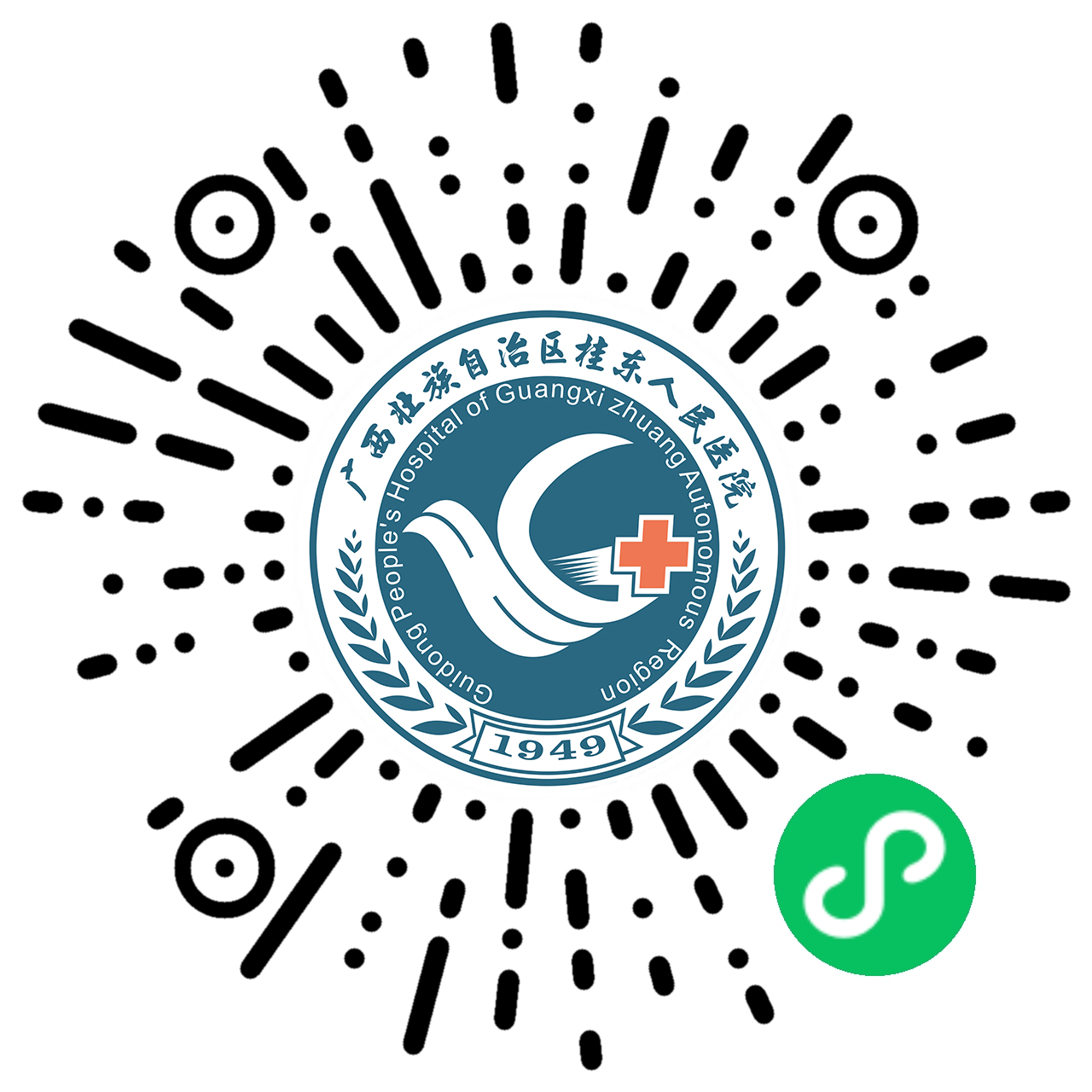 